To all Members of the Amenities Committee (other Members for information)DATE 2021Dear CouncillorI hereby give notice that a meeting of the Amenities Committee will be held on Thursday 11th February 2021 via Zoom, commencing at 7pm, and that you are summoned to attend such meeting.The meeting is held under the provisions of The Local Authorities and Police and Crime Panels (Coronavirus)(Flexibility of Local Authority and Police and Crime Panel Meetings)(England and Wales) Regulations 2020.Join Zoom MeetingThe public and press have a right to attend this meeting and are encouraged to do soYours sincerely
Pippa Auger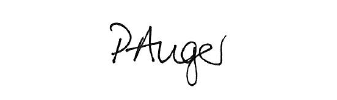 Deputy Town ClerkAgendaWildflower areasCommercial charge for St Christophers GreenEnvisage day events such as French Fair, Vegan Market, Craft Fair £75-£100 per day**End of Agenda**ChairmanCllr Peter NicholsonVice ChairmanCllr Simon DearCouncillorsCole, Davidson, Dullaway, Hewett, Keen, Matthes, Odell, Robini and Round